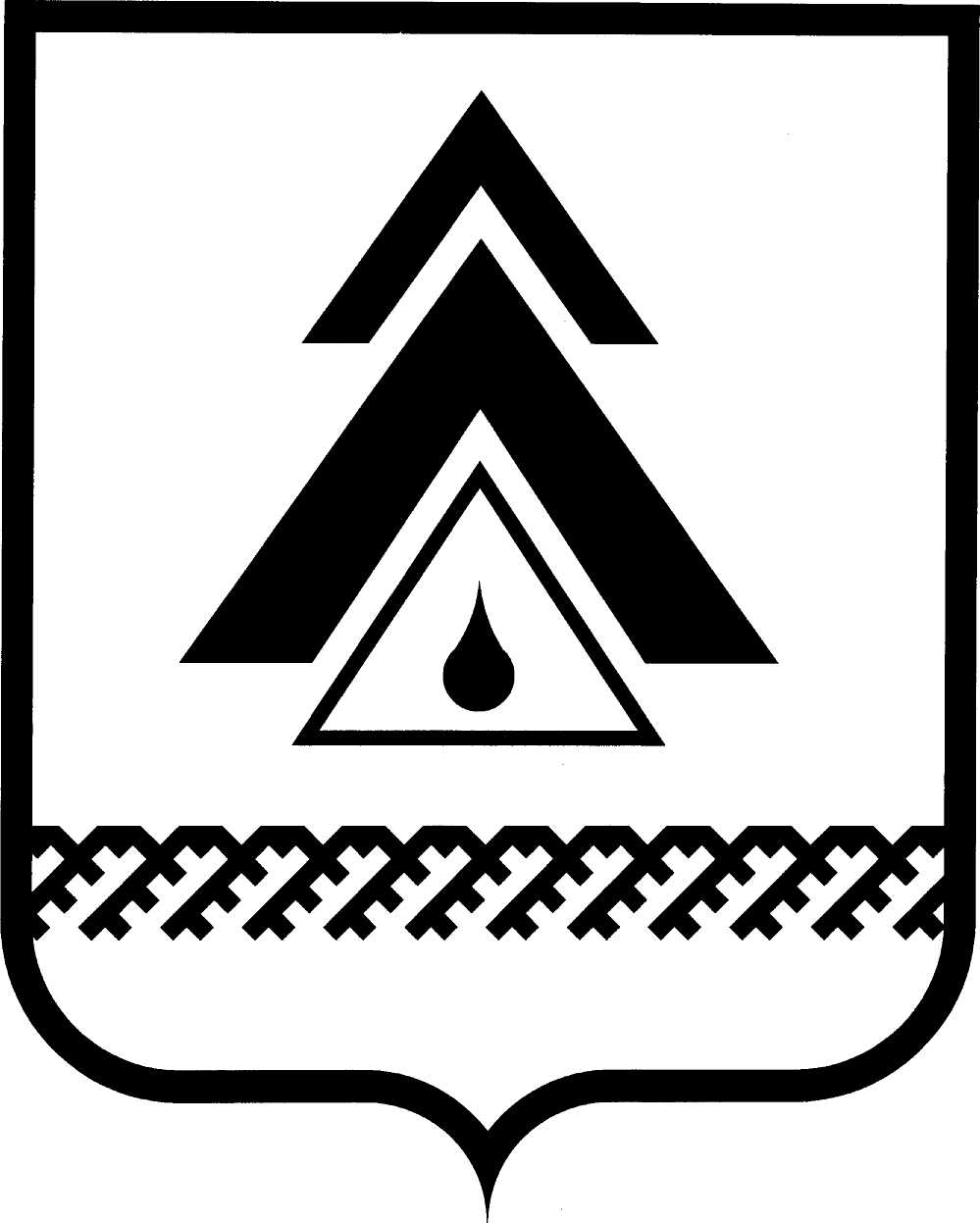 ДУМА НИЖНЕВАРТОВСКОГО РАЙОНАХанты-Мансийского автономного округа - ЮгрыРЕШЕНИЕО назначении публичных слушаний по проекту решения Думы района «Об утверждении Устава Нижневартовского района в новой редакции»Во исполнение требований статьи 28 Федерального закона от 06.10.2003   № 131-ФЗ «Об общих принципах организации местного самоуправления в Российской Федерации», статей 13, 54 Устава Нижневартовского районаДума районаРЕШИЛА:1. Назначить публичные слушания по проекту решения Думы района     «Об утверждении Устава Нижневартовского района в новой редакции»                   на 7 ноября 2017 года в 18 ч. 00 мин. в здании районного муниципального автономного учреждения «Межпоселенческий культурно-досуговый комплекс «Арлекино», расположенного по адресу: пгт. Излучинск, ул. Набережная,                   д. 13б. 2. Создать организационный комитет по проведению публичных слушаний по проекту решения Думы района «Об утверждении Устава Нижневартовского района в новой редакции» согласно приложению 1.3. Утвердить порядок учета предложений по проекту решения Думы района «Об утверждении Устава Нижневартовского района в новой редакции» и участия граждан в его обсуждении согласно приложению 2.4. Организационному комитету по проведению публичных слушаний:провести публичные слушания по проекту решения Думы района «Об утверждении Устава Нижневартовского района в новой редакции»;представить в Думу района и Главе района заключение по результатам публичных слушаний;опубликовать (обнародовать) информацию по результатам публичных слушаний на официальном веб-сайте администрации Нижневартовского района (www.nvraion.ru) и в приложении «Официальный бюллетень» к районной газете «Новости Приобья».5. Решение опубликовать (обнародовать) на официальном веб-сайте администрации Нижневартовского района (www.nvraion.ru)                                   и в приложении «Официальный бюллетень» к газете «Новости Приобья».Председатель Думы района                                                               С.В. СубботинаПриложение 1 к решению Думы района от 16.10.2017 № 225Состав организационного комитета по проведению публичных слушаний по проекту решения Думы района «Об утверждении Устава Нижневартовского района в новой редакции»Приложение 2 к решению Думы района от 16.10.2017 № 225Порядок учета предложений по проекту решения Думы района«Об утверждении Устава Нижневартовского района в новой редакции»и участия граждан в его обсуждении1. Обсуждение проекта решения Думы района «Об утверждении Устава Нижневартовского района в новой редакции» (далее – проект решения Думы района) проводится на собраниях в трудовых коллективах, собраниях общественных объединений, профессиональных союзов, иных собраниях граждан. Выработанные в ходе обсуждения предложения об изменениях к проекту решения Думы района с указанием автора, внесшего предложение, направляются в организационный комитет по проведению публичных слушаний (далее – организационный комитет). К предложениям о внесении изменений в проект решения Думы района должны быть приложены аргументированные обоснования вносимых предложений, а также протокол собрания. На собрании выбирается представитель, который примет участие в выступлениях на публичных слушаниях с аргументацией вносимых предложений.2. Установить срок подачи предложений – 15 дней со дня официального опубликования (обнародования) проекта решения Думы района на официальном веб-сайте администрации Нижневартовского района (www.nvraion.ru) и в приложении «Официальный бюллетень» к газете «Новости Приобья».3. Все предложения по проекту решения Думы района оформляются                   в письменном виде и подаются по мере их поступления в организационный комитет.4. По окончании срока, указанного в пункте 2 настоящего Порядка, организационный комитет рассматривает все поступившие предложения, обобщает позиции и мнения, высказанные в период обсуждения проекта решения Думы района, подвергает их юридической экспертизе и выдает заключение.5. Заключение организационного комитета по результатам рассмотрения предложений по проекту решения Думы района направляется в Думу района        не позднее, чем за 3 дня до рассмотрения Думой района вопроса о принятии Устава Нижневартовского района в новой редакции. 6. Заключение организационного комитета подлежит рассмотрению Думой района и учитывается ею при принятии Устава Нижневартовского района в новой редакции.от 16.10.2017г. Нижневартовск                                                            № 225        Березин Кирилл Станиславович-заместитель председателя Думы районаГуляева Татьяна Павловна-начальник отдела правовой работы с поселениями управления правового обеспечения и организации местного самоуправления администрации районаНонко Ольга Юрьевна-начальник управления правового обеспечения                           и организации местного самоуправления администрации района